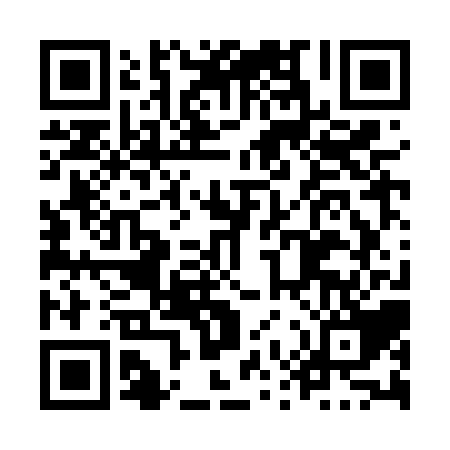 Ramadan times for Hatfield, Saskatchewan, CanadaMon 11 Mar 2024 - Wed 10 Apr 2024High Latitude Method: Angle Based RulePrayer Calculation Method: Islamic Society of North AmericaAsar Calculation Method: HanafiPrayer times provided by https://www.salahtimes.comDateDayFajrSuhurSunriseDhuhrAsrIftarMaghribIsha11Mon5:505:507:221:105:046:596:598:3112Tue5:485:487:191:105:057:017:018:3313Wed5:455:457:171:095:067:037:038:3414Thu5:435:437:151:095:087:047:048:3615Fri5:415:417:131:095:097:067:068:3816Sat5:385:387:101:085:117:087:088:4017Sun5:365:367:081:085:127:097:098:4218Mon5:335:337:061:085:137:117:118:4419Tue5:315:317:031:085:157:137:138:4520Wed5:285:287:011:075:167:147:148:4721Thu5:265:266:591:075:177:167:168:4922Fri5:235:236:571:075:197:187:188:5123Sat5:215:216:541:065:207:197:198:5324Sun5:185:186:521:065:217:217:218:5525Mon5:165:166:501:065:237:237:238:5726Tue5:135:136:481:065:247:247:248:5927Wed5:115:116:451:055:257:267:269:0128Thu5:085:086:431:055:267:287:289:0329Fri5:065:066:411:055:287:297:299:0530Sat5:035:036:381:045:297:317:319:0731Sun5:005:006:361:045:307:337:339:091Mon4:584:586:341:045:317:347:349:112Tue4:554:556:321:035:337:367:369:133Wed4:524:526:291:035:347:387:389:154Thu4:504:506:271:035:357:397:399:175Fri4:474:476:251:035:367:417:419:196Sat4:444:446:231:025:377:437:439:227Sun4:424:426:201:025:397:447:449:248Mon4:394:396:181:025:407:467:469:269Tue4:364:366:161:015:417:487:489:2810Wed4:334:336:141:015:427:497:499:30